Objednací listč. 153/23/7 Předmět objednávky 	Množství	Předpokl. cena Kč 	Celkem (s DPH): 	295 000,00 Kč Popis objednávky:Objednáváme provedení Restaurátorské obnovy profilované štukové supraporty a kamenného ostění bývalého vstupního portálu na památkovém objektu sýpky strakonického hradu - Bývalá patrová sýpka, hrad čp. 50, Strakonice, dle cenové nabídky z 24.05.2023. Dodavatel není plátce DPH.Termín dodání: 16. 10. 2023 Bankovní spojení: ČSOB, a.s., č.ú.: 182050112/0300	IČ: 00251810	DIČ: CZ00251810Upozornění: 	Dodavatel je oprávněn vystavit fakturu až po řádném dokončení a předání díla.	Na faktuře uveďte číslo naší objednávky. Kopii objednávky vraťte s fakturou na adresu: Městský úřad Strakonice, Velké náměstí 2, 386 01 Strakonice, případně na e-mailovou adresu posta@mu-st.cz.Schválil:	Ing. Jana Narovcová	vedoucí odboruSprávce rozpočtu: 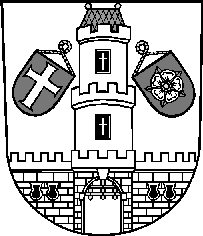 Město StrakoniceMěsto StrakoniceMěstský úřad StrakoniceOdbor majetkovýVelké náměstí 2386 01 StrakoniceVyřizuje:Ing. Oldřich ŠvehlaTelefon:383 700 322E-mail:oldrich.svehla@mu-st.czDatum: 30. 5. 2023Dodavatel:BcA. Ivan Sámel*Čsl. armády 1104001  Košice 1IČ: 00000000 , DIČ: CZ1026405985Restaurátorská obnova bývalého vstupního portálu sýpky u strakonického hradu1295 000,00